The future of US governance will be decisive for the future of the worldTo unsubscribe from this list robertbibeau@hotmail.com                                                    29.6.2022This article is available ​​on the webmagazine: http://www.les7duquebec.netOn: https://les7duquebec.net/archives/273854 By Dominique DELAWARDE.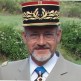 No one can dispute the still essential role of US foreign policy in the present times and in the near future of the world. What is happening today in the USA is therefore still decisive for the future of the planet. The current situation in the USA can be summed up in three observations:The current US governance and its supporters now seem ineffective and in great danger of losing power in the short term (midterm elections on November 8, 2022).Their foreign policy is adrift,Their economic and financial hegemony is on the way to collapse.Biden governance, deemed ineffective, is now in jeopardy:4 months before the mid-term election, the situation is truly catastrophic for the US President, for the Democratic Party and the neoconservative/globalist camp that support him.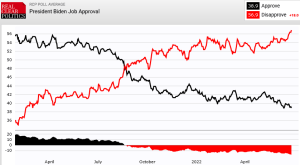 The rate of disapproval of a US president has never been so high, less than two years after his accession to power. The average of the most recent polls shows that nearly 57% of US citizens disapprove of the president's action , if we are to believe the results published on the RCP (Real Clear Politics) site. It should be noted in passing that this RCP site and the polling institutes have been generally, and for a long time, more favorable to the Democrats than to the Republicans (observational observation on the comparison of polls and final results for more than a decade of US elections).The electoral projections today give  a change of majority in the House of Representatives for next November and the return in force of the "Trumpist" Republicans.Current House: 220 Democrats – 209 Republicans – 6 “vacancies”.“Projected” Chamber : 179 Democrats – 223 Republicans + 33 incumbents (including 29 Democrats whose fate is still undetermined because they are tied with their opponent….)The downward trend in President Biden's Democratic and globalist support continues to follow inexorably his decline in popularity, despite attempts to "plug" the mainstream media, overwhelmingly controlled by the globalist deep state that carried Biden. in power by means that morality should condemn...The US citizens of the deep "country" , which should not be confused with the deep state , are gradually deserting the camp of globalism, supported by the dominant media, finance and the GAFAM , to join the camp of "Trumpist” sovereignty.Nearly 70% of American citizens consider that their country is moving in the wrong direction. Only 22.7% still believe that “everything is fine”.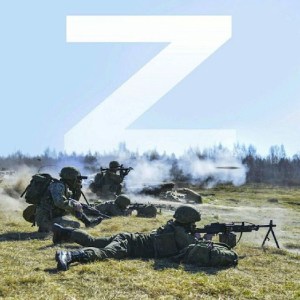 The inevitable victory of Russia in its conflict against the USA/NATO/EU-Ukraine camp , a decisive victory which could come before the midterm election of November 8, 2022, should deal a new fatal blow to the popularity of Biden already strongly compromised by its calamitous management of international crises since its accession to power (withdrawal from Afghanistan, in particular).A drifting foreign policy :After the inglorious withdrawal from Afghanistan, perceived in almost the entire non-NATO world, but also by American citizens, as a new sign of weakness of the Western camp and of US governance, the American deep state , neoconservative and globalist, has seen fit to pursue the extension to Eastern Europe of its areas of influence and of its military deployments (via NATO) in order to extend its hegemony, with the ultimate goal of subjugating the Russia and take control of its immense resources.Underestimating its Russian adversary and overestimating its ability to weaken or defeat it through an “economic” blitzkrieg, the neoconservatives of American governance have instrumentalized a pro-Western Ukrainian elite, set up in 2014 by a coup State fomented, at the time, by these same US neocons and their representative in Ukraine (Madame Nuland).The provocation consisting in persecuting for 8 years, by bombarding them still more, the Russian-speaking and Russophile populations of the Donbass, in trampling on the Minsk agreements, in denying the agreements and the word given to Gorbachev in 1990, in announcing the next integration of the Ukraine in NATO, was knowingly organized and driven by US neoconservatives.However, although Vladimir Putin has been announcing his intentions for months, drawing red lines and offering to settle the issues through negotiation, the scale and form of the Russian response, in the face of indifference and contempt from the US and of NATO, surprised the American strategists who, lacking the means to prevail militarily, reacted by exploiting their 29 vassals of NATO and by imposing on them to apply to Russia the most economic sanctions possible, whatever the cost to their economies and the price to be paid by their populations. This is where we remember the revealing and well-known statement of the US neoconservative, Victoria Nuland , in 2014, during the Maidan coup: “Fuck the EU”.https://www.youtube.com/watch?v=YYpze1WDVAABetting on the isolation of Russia and a rapid economic collapse, the NATO members, much too sure of themselves, made a huge error of judgment which led straight to the failure of their strategy of isolation from Russia, from their economic blitzkrieg and to a certain defeat which will have serious consequences for Westerners.NATO also underestimated Russia's resilience to economic sanctions. Putin had been preparing his country for twenty years for this confrontation which he knew was inevitable and in which he played superbly with a two-step lead. The results seem to prove him right.The Atlanticists have also underestimated the effectiveness of the Russian counter-sanctions which have dealt terrible blows to the economies of the EU, which is not to displease Washington. The weakening of the EU and especially of Germany naturally plunged them into a state of ever greater dependence vis-à-vis the USA. The US objective of avoiding any rapprochement between Germany and Russia and of scrapping the North Stream 2 project will, at least, have been achieved.(See George Friedman 's cynicism  Comment les États-Unis peuvent maintenir leur hégémonie – l’exemple du conflit ukrainien – les 7 du quebec … https://www.youtube.com/watch?v=emCEfEYom4A Finally, the Western coalition has underestimated the number of countries which, exasperated by the extraterritoriality of American law, by the dictatorial and predatory hegemony of the dollar, by the all-out economic sanctions and all the pretexts pronounced by the United States against of all the states that refuse to submit to their dictates, have refused to join the sanctions against Russia.Thus, the solidarity of the BRICS countries around Russia during the 14th annual summit in June 2022 was, in this respect, exemplary. It will probably be the same at the summit of the SCO (Shanghai Cooperation Organization) which will be held in Samarkand on 15 and 16 September.Thus, a large majority of countries in Africa, Latin America and Asia have maintained their good political and trade relations with Russia, which has largely contributed to making Western sanctions ineffective and even counterproductive.If two "small countries" in the West, Finland and Sweden, with a population of 15 million between them, have asked to join NATO, to the detriment of their security, moreover, much more numerous and more populated are the "  major countries” to have declared their interest in joining the BRICS and/or working with them, under the leadership of the China-Russia-India trio . Argentina, interested since 2014, Iran, already a member of the SCO ( Shanghai Cooperation Organization ) since last yearhttps://www.reuters.com/article/iran-brics-russie-argentine-idFRKBN2O9087 ,
Indonesia https://www.youtube.com/watch?v=m14LNOxcTDM
and Saudi Arabia are, among others, in the rows.Moreover, an increasing number of Latin American countries are taking a step back from the American “Godfather”. Most of the most important Latin American countries evolve, over the elections, towards left majorities which now refuse submission to US rules and interests. This is the case of Mexico and its president, Andres Manuel Lopez Obrador, of Argentina in October 2019, of Bolivia in October 2020, but it is also the case of Chile, in December 2021. The presidential election Colombian May 2022 has just driven the point home. As for Brazil, Lula is the big favorite in the presidential elections on 2nd October next.The United States is therefore inexorably losing a lot of ground in Latin America. Their foreign policy and their influence there are increasingly ineffective.A decline in the omnipotence of the United States is also observable, identically, in Africa and Asia, continents whose countries are now mostly and more willingly linked to China and Russia.These countries which are turning to Russia and China are those which have not forgotten the provocative declaration of Mike Pompeo , former Secretary of State, decidedly too sure of himself: "We have lied, cheated, stolen, it is as if we had training courses to learn how to do it”https://www.france-irak-actualite.com/2020/04/mike-pompeo-et-l-arme-du-mensonge.html    or the lies of another Secretary of State, Colin Powell , before the UN Security Council on weapons of mass destruction in Iraq.Large parts of the populations of these countries "rebellious" to the authority of Washington, observe, mockingly, the standoff between the Western coalition and Russia, secretly hoping for the victory of the Russian Federation and the definitive end of the dictatorship. economic and political arrogance of the Atlanticist coalition .A collapsing US/Western economic and financial hegemony.           All indicators of the US economy are gradually turning red.The federal debt continues to explode. It passed the milestone of 30,545 billion dollars or 143.5% of GDP    https://www.usdebtclock.org/  including 7.455 billion held by foreign creditors ( https://ticdata.treasury.gov/Publish/mfh .txt ). This share held by foreign countries is now decreasing because the US debt seems to have become a toxic financial product Economic news – les 7 du quebec  which no longer inspires confidence and a number of countries have begun to gradually disengage since December 2021, especially countries which are considering being sanctioned in the near future (China) and which have realized that the freezing of their assets in the West could be decided unilaterally and brutally by Washington… and slavishly enforced by the EU.The observation of a US budget deficit of 1,731 billion dollars tells us that the federal administration can only function by abusing credit, by printing dollars without limit and without compensation . Thus, the defense budget of 750 billion dollars or the support for Ukraine of 64 billion are financed by the USA at the cost of ever more deficits and debts. Actualite économique – les 7 du quebec  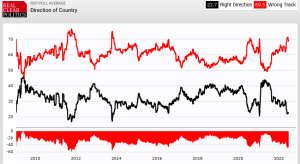 The New York Stock Exchange has been unscrewing since the start of 2022:Inflation in the USA, which reflects the loss of value of the dollar, is galloping like never for a very long time.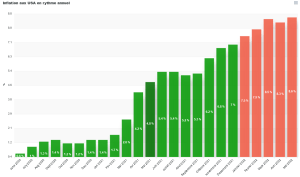 Finally, the US trade deficit also continues to explode to 1.180 billion dollars (annual rate), a third of which ($387 billion) with China. This USA-China deficit that Trump had managed to reduce to 308 billion at the end of 2020 is now increasing, with Biden, by more than 40 billion dollars per year. It should break its absolute record at the end of 2022 at more than 420 billion dollars.https://www.census.gov/foreign-trade/balance/c5700.htmlSince the start of the special operation, the US deficit with Russia in March and April 2022, the latest known data, has still not decreased, despite the sanctions. On the other hand, Russia, which has reduced its imports, now has a record trade surplus with the USA.https://www.census.gov/foreign-trade/balance/c1220.html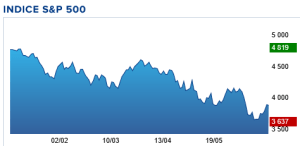 In summary, the US debt is not doing well, the US stock market is not doing well, inflation and the value of the dollar are not doing well, the US budget deficit remains abysmal, trade deficits are exploding with almost all partners, the health management of the two years of Covid-19 has been one of the worst in the world. In short, the US decline is now observable by citizens around the world (those who do not play the ostrich and who open their eyes). It is also observable by the most responsible heads of state who should anticipate by updating their country's foreign policy to serve the interests of their population. We can discuss everything, except numbers….. The conclusion is simple. If the situation continues to worsen at the current rate for the USA, the midterm elections will be disastrous for the Democratic camp, and therefore for the current US President. The risk of a US/NATO headlong rush exists in an attempt to restore the country's unity and to make people accept the deprivations, regressions and decline in the standard of living which will worsen in the next four months, especially in the event of decisive Russian victory in Ukraine before November. The period that separates us from the mid-term election is therefore a high-risk period.After the mid-term elections and the return to power of a “Trumpist” Republican majority, the management of the Ukrainian crisis could well evolve for the better. The US deep state and its protege Biden will have a much harder time advancing their globalist, globalist, warmonger, hegemonist, expansionist views.If, as all the polls say, the Republicans win by a large margin at the beginning of November, the year 2023 will not look like the year 2022, both for the USA and for the EU and for the world.By Dominique DelawardeIl futuro della governance statunitense sarà decisivo per il futuro del mondoPer annullare l'iscrizione a questo elenco robertbibeau@hotmail.comQuesto articolo è disponibile sul webmagazine: http://www.les7duquebec.netSu: https://les7duquebec.net/archives/273854                                                  29.6.2022   Di Dominique DELAWARDE.Nessuno può contestare il ruolo ancora essenziale della politica estera statunitense nel presente e nel prossimo futuro del mondo. Quello che sta accadendo oggi negli USA è quindi ancora determinante per il futuro del pianeta. La situazione attuale negli USA può essere riassunta in tre osservazioni:L'attuale governo statunitense e i suoi sostenitori sembrano ora inefficaci e in grande pericolo di perdere il potere a breve termine (elezioni di medio termine dell'8 novembre 2022).La loro politica estera è alla deriva,La loro egemonia economica e finanziaria sta per crollare.La governance di Biden, ritenuta inefficace, è ora a rischio:A 4 mesi dalle elezioni di medio termine, la situazione è davvero catastrofica per il presidente degli Stati Uniti, per il Partito Democratico e per il campo neoconservatore/globalista che lo sostiene.Il tasso di disapprovazione di un presidente degli Stati Uniti non è mai stato così alto, a meno di due anni dalla sua ascesa al potere. La media degli ultimi sondaggi mostra che quasi il 57% dei cittadini statunitensi disapprova l'azione del presidente , se dobbiamo credere ai risultati pubblicati sul sito RCP (Real Clear Politics). Va notato di passaggio che questo sito RCP e gli istituti elettorali sono stati generalmente, e per molto tempo, più favorevoli ai Democratici che ai Repubblicani (osservazione osservativa sul confronto dei sondaggi e dei risultati finali per più di un decennio di elezioni americane).Le proiezioni elettorali di oggi danno  un cambio di maggioranza alla Camera dei Deputati per il prossimo novembre e il ritorno in vigore dei repubblicani "trumpisti".Attuale Camera: 220 Democratici – 209 Repubblicani – 6 “posti vacanti”.Camera "progettata" : 179 Democratici – 223 Repubblicani + 33 incumbent (inclusi 29 Democratici il cui destino è ancora indeterminato perché legati al loro avversario….)La tendenza al ribasso del sostegno democratico e globalista del presidente Biden continua a seguire inesorabilmente il suo declino di popolarità, nonostante i tentativi di "tappare" i media mainstream, in modo schiacciante controllato dallo stato profondo globalista che ha portato Biden al potere con mezzi che la moralità dovrebbe condannare... .I cittadini statunitensi del “paese” profondo , che non va confuso con lo stato profondo , stanno gradualmente disertando il campo del globalismo, sostenuto dai media dominanti, dalla finanza e dal GAFAM , per unirsi al campo della sovranità “trumpista”.Quasi il 70% dei cittadini americani ritiene che il proprio Paese si stia muovendo nella direzione sbagliata. Solo il 22,7% crede ancora che “va tutto bene” .L'inevitabile vittoria della Russia nel suo conflitto contro il campo USA/NATO/UE-Ucraina , vittoria decisiva che potrebbe arrivare prima delle elezioni di medio termine dell'8 novembre 2022, dovrebbe assestare un nuovo colpo fatale alla popolarità di Biden già fortemente compromessa da la gestione disastrosa delle crisi internazionali dalla sua ascesa al potere (il ritiro dall'Afghanistan, in particolare).Una politica estera alla deriva :Dopo l'inglorioso ritiro dall'Afghanistan, percepito in quasi tutto il mondo non NATO, ma anche dai cittadini americani, come un nuovo segno di debolezza del campo occidentale e della governance statunitense, lo stato profondo americano, neoconservatore e globalista, ha ritenuto opportuno perseguire l'estensione all'Europa orientale delle sue aree di influenza e dei suoi schieramenti militari (tramite la NATO) al fine di estendere la sua egemonia, con l'obiettivo finale di soggiogare la Russia e prendere il controllo delle sue immense risorse.Sottovalutando il suo avversario russo e sopravvalutando la sua capacità di indebolirlo o sconfiggerlo attraverso una guerra lampo "economica", i neoconservatori del governo americano hanno strumentalizzato un'élite filo-occidentale ucraina, costituita nel 2014 da uno Stato golpista fomentato, all'epoca, da questi stessi neocon statunitensi e il loro rappresentante in Ucraina (Madame Nuland).La provocazione consiste nel perseguitare per 8 anni, bombardandoli ancora di più, le popolazioni russofile e russofile del Donbass, nel calpestare gli accordi di Minsk, nel negare gli accordi e la parola data a Gorbaciov nel 1990, nell'annunciare il prossimo l'integrazione dell'Ucraina nella NATO, è stata consapevolmente organizzata e guidata dai neoconservatori statunitensi.Tuttavia, sebbene Vladimir Putin annunci da mesi le sue intenzioni, tracciando linee rosse e offrendo di risolvere le questioni attraverso la negoziazione, la portata e la forma della risposta russa, di fronte all'indifferenza e al disprezzo degli Stati Uniti e della NATO, ha sorpreso i Gli strateghi americani che, privi dei mezzi per prevalere militarmente, hanno reagito sfruttando i loro 29 vassalli della NATO e imponendo loro di applicare alla Russia il maggior numero di sanzioni economiche possibili, qualunque fosse il costo per le loro economie e il prezzo da pagare per le loro popolazioni. È qui che ricordiamo la rivelatrice e nota dichiarazione della neoconservatrice statunitense Victoria Nuland , nel 2014, durante il colpo di stato di Maidan: “Fuck the EU”.https://www.youtube.com/watch?v=YYpze1WDVAAScommettendo sull'isolamento della Russia e su un rapido collasso economico, i membri della NATO, troppo sicuri di sé, hanno commesso un enorme errore di giudizio che ha portato direttamente al fallimento della loro strategia di isolamento dalla Russia, della loro guerra lampo economica e di una certa sconfitta che avrà gravi conseguenze per gli occidentali.La NATO ha anche sottovalutato la resilienza della Russia alle sanzioni economiche. Putin aveva preparato il suo Paese per vent'anni per questo confronto che sapeva essere inevitabile e in cui ha giocato superbamente con un vantaggio di due gradini. I risultati sembrano dargli ragione.Gli atlantisti hanno anche sottovalutato l'efficacia delle contro-sanzioni russe che hanno inferto colpi terribili alle economie dell'UE, il che non deve dispiacere a Washington. L'indebolimento dell'UE e soprattutto della Germania li ha naturalmente gettati in uno stato di dipendenza sempre maggiore nei confronti degli USA. L'obiettivo degli Stati Uniti di evitare qualsiasi riavvicinamento tra Germania e Russia e di demolire il progetto North Stream 2 sarà almeno raggiunto.(Vedi il cinismo di George Friedman Come gli Stati Uniti possono mantenere la loro egemonia - l'esempio del conflitto ucraino - il 7 di quebec ... https://www.youtube.com/watch?v=emCEfEYom4AInfine, la coalizione occidentale ha sottovalutato il numero di paesi che, esasperati dall'extraterritorialità del diritto americano, dall'egemonia dittatoriale e predatoria del dollaro, dalle sanzioni economiche a oltranza e da tutti i pretesti pronunciati dagli Stati Uniti contro tutti gli stati che rifiutano di sottomettersi ai loro dettami, si sono rifiutati di aderire alle sanzioni contro la Russia.Pertanto, la solidarietà dei paesi BRICS intorno alla Russia durante il 14° vertice annuale del giugno 2022 è stata, a questo proposito, esemplare. Sarà probabilmente lo stesso al vertice della SCO (Shanghai Cooperation Organization) che si terrà a Samarcanda il 15 e 16 settembre.Pertanto, la grande maggioranza dei paesi dell'Africa, dell'America Latina e dell'Asia ha mantenuto buone relazioni politiche e commerciali con la Russia, il che ha ampiamente contribuito a rendere le sanzioni occidentali inefficaci e persino controproducenti.Se due “  paesi piccoli ” in Occidente, Finlandia e Svezia, con una popolazione di 15 milioni tra loro, hanno chiesto di entrare nella NATO, a scapito della loro sicurezza, inoltre, molto più numerosi e popolati sono i “  paesi maggiori ” di aver dichiarato il proprio interesse ad entrare a far parte dei BRICS e/o lavorare con loro, sotto la guida del trio Cina-Russia-India . Argentina, interessata dal 2014, Iran, già membro della SCO ( Shanghai Cooperation Organization ) dallo scorso annohttps://www.screw.com/article/iran-brics-russie-argentine-idFRKBN2O9087 ,
Indonesia https://www.youtube.com/watch?v=m14LNOxcTDM
e Arabia Saudita sono, tra gli altri, nelle file.Inoltre, un numero crescente di paesi dell'America Latina sta facendo un passo indietro rispetto al "Padrino" americano. La maggior parte dei più importanti paesi latinoamericani evolvono, dopo le elezioni, verso maggioranze di sinistra che ora rifiutano di sottomettersi alle regole e agli interessi statunitensi. È il caso del Messico e del suo presidente, Andres Manuel Lopez Obrador, dell'Argentina nell'ottobre 2019, della Bolivia nell'ottobre 2020, ma è anche il caso del Cile, nel dicembre 2021. Le elezioni presidenziali colombiane del maggio 2022 hanno appena guidato il punto a casa. Quanto al Brasile, Lula è il grande favorito alle elezioni presidenziali del prossimo 2 ottobre.Gli Stati Uniti stanno quindi inesorabilmente perdendo molto terreno in America Latina. La loro politica estera e la loro influenza sono sempre più inefficaci.Un calo dell'onnipotenza statunitense è osservabile, in maniera identica, anche in Africa e in Asia, continenti i cui paesi sono ora per lo più e più volentieri legati a Cina e Russia.Questi Paesi che si rivolgono a Russia e Cina sono quelli che non hanno dimenticato la dichiarazione provocatoria di Mike Pompeo , ex segretario di Stato, decisamente troppo sicuro di sé: "Abbiamo mentito, truffato, rubato, è come se avessimo dei corsi di formazione per imparare a farlo”https://www.france-irak-actualite.com/2020/04/mike-pompeo-et-l-arme-du-mensonge.html    o le bugie di un altro Segretario di Stato, Colin Powell , davanti al Consiglio di sicurezza delle Nazioni Unite sulle armi di distruzione di massa in Iraq.Gran parte delle popolazioni di questi paesi "ribelli" all'autorità di Washington, osserva, beffardamente, lo stallo tra la coalizione occidentale e la Russia, sperando segretamente nella vittoria della Federazione Russa e nella fine definitiva della dittatura economica e politica arroganza della coalizione atlantista .Un'egemonia economica e finanziaria al collasso tra Stati Uniti e Occidente.           Tutti gli indicatori dell'economia statunitense stanno gradualmente diventando rossi.Il debito federale continua a esplodere. Ha superato il traguardo di 30.545 miliardi di dollari o il 143,5% del PIL    https://www.usdebtclock.org/ di  cui 7.455 miliardi detenuti da creditori esteri ( https://ticdata.treasury.gov/Publish/mfh .txt ). Questa quota detenuta dall'estero sta ora diminuendo perché il debito statunitense sembra essere diventato un prodotto finanziario tossico Notizie economiche – les 7 du quebec  che non ispira più fiducia e da dicembre 2021 alcuni paesi hanno iniziato a disimpegnarsi gradualmente, in particolare paesi che stanno valutando di essere sanzionati nel prossimo futuro (Cina) e che si sono resi conto che il congelamento dei loro beni in Occidente potrebbe essere deciso unilateralmente e brutalmente da Washington... e pedissequamente imposto dall'UE.L'osservazione di un deficit di bilancio statunitense di 1.731 miliardi di dollari ci dice che l'amministrazione federale può funzionare solo abusando del credito, stampando dollari senza limiti e senza indennizzo . Così, il budget della difesa di 750 miliardi di dollari o il sostegno all'Ucraina di 64 miliardi sono finanziati dagli Usa a costo di sempre più deficit e debiti. Notizie economiche – il 7 del quebec La Borsa di New York si sta svitando dall'inizio del 2022:L'inflazione negli USA, che riflette la perdita di valore del dollaro, sta galoppando come non mai da molto tempo.Infine, anche il deficit commerciale degli Stati Uniti continua a esplodere a 1.180 miliardi di dollari (tasso annuo), di cui un terzo (387 miliardi di dollari) con la Cina. Questo deficit Usa-Cina che Trump era riuscito a ridurre a 308 miliardi a fine 2020 ora aumenta, con Biden, di oltre 40 miliardi di dollari l'anno. Dovrebbe battere il suo record assoluto alla fine del 2022 a oltre 420 miliardi di dollari.https://www.census.gov/foreign-trade/balance/c5700.htmlDall'inizio dell'operazione speciale, il disavanzo degli Stati Uniti con la Russia a marzo e aprile 2022, ultimi dati noti, non è ancora diminuito, nonostante le sanzioni. D'altra parte, la Russia, che ha ridotto le sue importazioni, ha ora un surplus commerciale record con gli USA.https://www.census.gov/foreign-trade/balance/c1220.htmlIn sintesi, il debito statunitense non va bene, il mercato azionario statunitense non va bene, l'inflazione e il valore del dollaro non vanno bene, il deficit di bilancio degli Stati Uniti resta abissale, i disavanzi commerciali esplodono con quasi tutti i partner, la salute la gestione del biennio del Covid-19 è stata una delle peggiori al mondo. Insomma, il declino degli Stati Uniti è ora osservabile dai cittadini di tutto il mondo (quelli che non giocano allo struzzo e che aprono gli occhi). È osservabile anche dai capi di stato più responsabili che dovrebbero anticipare aggiornando la politica estera del proprio paese al servizio degli interessi della propria popolazione. Possiamo discutere di tutto, tranne i numeri….. La conclusione è semplice. Se la situazione continua a peggiorare al ritmo attuale per gli Usa, le elezioni di medio termine saranno disastrose per il campo democratico, e quindi per l'attuale presidente degli Stati Uniti. Esiste il rischio di una corsa a capofitto USA/NATO nel tentativo di ristabilire l'unità del Paese e di far accettare le privazioni, le regressioni e il declino del tenore di vita che peggiorerà nei prossimi quattro mesi, soprattutto in caso di decisiva Russia vittoria in Ucraina prima di novembre. Il periodo che ci separa dalle elezioni di medio termine è quindi un periodo ad alto rischio.Dopo le elezioni di medio termine e il ritorno al potere di una maggioranza repubblicana “trumpista”, la gestione della crisi ucraina potrebbe evolvere in meglio. Lo stato profondo degli Stati Uniti e il suo protetto Biden avranno molte più difficoltà a far avanzare le loro opinioni globaliste, globaliste, guerrafondaie, egemoniste ed espansionistiche.Se, come dicono tutti i sondaggi, i repubblicani vincono con ampio margine all'inizio di novembre, il 2023 non assomiglierà al 2022, sia per gli USA che per l'UE e per il mondo.Di Dominique DelawardeTraduzione in italiano di Claudio Buttinelli – Roma El futuro de la gobernabilidad de EE.UU. será decisivo para el futuro del mundoPara darse de baja de esta lista robertbibeau@hotmail.com                                                  29.6.2022Este artículo está disponible en la revista web: http://www.les7duquebec.netEn: https://les7duquebec.net/archives/273854 Por Dominique DELAWARDE.Nadie puede discutir el papel aún esencial de la política exterior de Estados Unidos en el presente y en el futuro cercano del mundo. Por lo tanto, lo que está sucediendo hoy en los EE. UU. sigue siendo decisivo para el futuro del planeta. La situación actual en los EE. UU. se puede resumir en tres observaciones:El gobierno actual de los EE. UU. y sus partidarios ahora parecen ineficaces y en gran peligro de perder el poder en el corto plazo (elecciones de mitad de período el 8 de noviembre de 2022).Su política exterior está a la deriva,Su hegemonía económica y financiera está a punto de colapsar.El gobierno de Biden, considerado ineficaz, ahora está en peligro:A 4 meses de las elecciones intermedias, la situación es verdaderamente catastrófica para el presidente de los EE. UU., para el Partido Demócrata y el campo neoconservador/globalista que lo apoya.La tasa de desaprobación de un presidente estadounidense nunca ha sido tan alta, menos de dos años después de su acceso al poder. El promedio de las encuestas más recientes muestra que casi el 57% de los ciudadanos estadounidenses desaprueban la acción del presidente , si hemos de creer los resultados publicados en el sitio RCP (Real Clear Politics). Cabe señalar de paso que este sitio del PCR y los institutos de votación han sido en general, y durante mucho tiempo, más favorables a los demócratas que a los republicanos (observación observacional sobre la comparación de encuestas y resultados finales durante más de una década de elecciones estadounidenses).Las proyecciones electorales de hoy dan  un cambio de mayoría en la Cámara de Representantes para noviembre próximo y el regreso con fuerza de los republicanos "trumpistas".Cámara actual: 220 demócratas – 209 republicanos – 6 “vacantes”.Cámara “proyectada” : 179 demócratas – 223 republicanos + 33 titulares (incluidos 29 demócratas cuyo destino aún no se ha determinado porque están empatados con su oponente…)La tendencia a la baja en el apoyo demócrata y globalista del presidente Biden continúa inexorablemente siguiendo su declive en popularidad, a pesar de los intentos de "tapar" a los principales medios de comunicación, controlados abrumadoramente por el estado profundo globalista que llevó a Biden al poder por medios que la moralidad debería condenar. .Los ciudadanos estadounidenses del "país" profundo , que no debe confundirse con el estado profundo , están abandonando gradualmente el campo de la globalización, apoyados por los medios dominantes, las finanzas y los GAFAM , para unirse al campo de la soberanía "trumpista".Casi el 70% de los ciudadanos estadounidenses considera que su país se está moviendo en la dirección equivocada. Solo el 22,7% sigue creyendo que “todo está bien” .La inevitable victoria de Rusia en su conflicto contra el campo de EE. UU./OTAN/UE-Ucrania , una victoria decisiva que podría llegar antes de las elecciones intermedias del 8 de noviembre de 2022, debería asestarle un nuevo golpe fatal a la popularidad de Biden ya fuertemente comprometida por su calamitosa gestión de las crisis internacionales desde su acceso al poder (retirada de Afganistán, en particular).Una política exterior a la deriva :Tras la ignominiosa retirada de Afganistán, percibida en casi todo el mundo fuera de la OTAN, pero también por los ciudadanos estadounidenses, como una nueva señal de debilidad del campo occidental y de la gobernanza estadounidense, el estado profundo estadounidense, neoconservador y globalista, ha creído conveniente perseguir la extensión a Europa del Este de sus áreas de influencia y de sus despliegues militares (a través de la OTAN) para extender su hegemonía, con el objetivo final de subyugar a Rusia y hacerse con el control de sus inmensos recursos.Subestimando a su adversario ruso y sobreestimando su capacidad para debilitarlo o derrotarlo a través de una guerra relámpago “económica”, los neoconservadores de la gobernanza estadounidense han instrumentalizado una élite ucraniana pro-occidental, creada en 2014 por un Estado golpista fomentado, en ese momento, por estos mismos neoconservadores estadounidenses y su representante en Ucrania (Madame Nuland).La provocación consistente en perseguir durante 8 años, bombardeándolas aún más, a las poblaciones de habla rusa y rusófilas del Donbass, en pisotear los acuerdos de Minsk, en negar los acuerdos y la palabra dada a Gorbachov en 1990, en anunciar los próximos la integración de Ucrania en la OTAN, fue organizada e impulsada a sabiendas por los neoconservadores estadounidenses.Sin embargo, aunque Vladimir Putin lleva meses anunciando sus intenciones, trazando líneas rojas y ofreciendo resolver los problemas mediante la negociación, la escala y forma de la respuesta rusa, ante la indiferencia y el desprecio de EE.UU. y de la OTAN, sorprendió a la Los estrategas estadounidenses que, careciendo de medios para prevalecer militarmente, reaccionaron explotando a sus 29 vasallos de la OTAN e imponiéndoles aplicar a Rusia las sanciones más económicas posibles, cualquiera que sea el costo para sus economías y el precio a pagar por sus poblaciones. Es aquí donde recordamos la reveladora y conocida declaración de la neoconservadora estadounidense, Victoria Nuland , en 2014, durante el golpe de Maidan: “Fuck the EU”.https://www.youtube.com/watch?v=YYpze1WDVAAApostando por el aislamiento de Rusia y un rápido colapso económico, los miembros de la OTAN, demasiado seguros de sí mismos, cometieron un gran error de juicio que condujo directamente al fracaso de su estrategia de aislamiento de Rusia, de su blitzkrieg económico y a una derrota segura. lo que tendrá graves consecuencias para los occidentales.La OTAN también subestimó la resistencia de Rusia a las sanciones económicas. Putin llevaba veinte años preparando a su país para este enfrentamiento que sabía inevitable y en el que jugó magníficamente con una ventaja de dos pasos. Los resultados parecen darle la razón.Los atlantistas también han subestimado la eficacia de las contrasanciones rusas que han asestado terribles golpes a las economías de la UE, lo que no es para disgustar a Washington. El debilitamiento de la UE y especialmente de Alemania los sumió naturalmente en un estado de dependencia cada vez mayor frente a los EE.UU. El objetivo de EE. UU. de evitar cualquier acercamiento entre Alemania y Rusia y de desechar el proyecto North Stream 2 , al menos, se habrá logrado.(Ver el cinismo de George Friedman Cómo Estados Unidos puede mantener su hegemonía - el ejemplo del conflicto ucraniano - los 7 de quebec ... https://www.youtube.com/watch?v=emCEfEYom4AFinalmente, la coalición occidental ha subestimado el número de países que, exasperados por la extraterritorialidad de las leyes estadounidenses, por la hegemonía dictatorial y depredadora del dólar, por las sanciones económicas totales y todos los pretextos pronunciados por Estados Unidos contra todos los estados que se niegan a someterse a sus dictados, se han negado a sumarse a las sanciones contra Rusia.Por lo tanto, la solidaridad de los países BRICS en torno a Rusia durante la 14ª cumbre anual en junio de 2022 fue, en este sentido, ejemplar. Probablemente será lo mismo en la cumbre de la OCS (Organización de Cooperación de Shanghai) que se celebrará en Samarcanda los días 15 y 16 de septiembre.Así, una gran mayoría de países de África, América Latina y Asia han mantenido buenas relaciones políticas y comerciales con Rusia, lo que ha contribuido en gran medida a que las sanciones occidentales sean ineficaces e incluso contraproducentes.Si dos "pequeños países" de Occidente, Finlandia y Suecia, con una población de 15 millones entre ellos, han pedido unirse a la OTAN, en detrimento de su seguridad, además, mucho más numerosos y más poblados son los "  países principales " haber declarado su interés en unirse a los BRICS y/o trabajar con ellos, bajo el liderazgo del trío China-Rusia-India . Argentina, interesada desde 2014, Irán, ya miembro de la OCS ( Organización de Cooperación de Shanghai ) desde el año pasadohttps://www.reuters.com/article/iran-brics-russie-argentine-idFRKBN2O9087 ,
Indonesia https://www.youtube.com/watch?v=m14LNOxcTDM
y Arabia Saudita están, entre otros, en las filas.Además, un número cada vez mayor de países latinoamericanos están dando un paso atrás del "Padrino" estadounidense. La mayoría de los países latinoamericanos más importantes evolucionan, durante las elecciones, hacia mayorías de izquierda que ahora se niegan a someterse a las reglas e intereses estadounidenses. Es el caso de México y su presidente, Andrés Manuel López Obrador, de Argentina en octubre de 2019, de Bolivia en octubre de 2020, pero también es el caso de Chile, en diciembre de 2021. La elección presidencial colombiana de mayo de 2022 acaba de impulsar la apuntar a casa. En cuanto a Brasil, Lula es el gran favorito en las elecciones presidenciales del próximo 2 de octubre.Estados Unidos, por lo tanto, está perdiendo inexorablemente mucho terreno en América Latina. Su política exterior y su influencia allí son cada vez más ineficaces.También se observa una disminución de la omnipotencia de EE. UU., de manera idéntica, en África y Asia, continentes cuyos países ahora están mayoritariamente y más voluntariamente vinculados a China y Rusia.Estos países que recurren a Rusia y China son los que no han olvidado la provocativa declaración de Mike Pompeo , exsecretario de Estado, decididamente demasiado seguro de sí mismo: "Hemos mentido, engañado, robado, es como si tuviéramos cursos de formación". para aprender a hacerlo”https://www.france-irak-actualite.com/2020/04/mike-pompeo-et-l-arme-du-mensonge.html   o las mentiras de otro secretario de Estado, Colin Powell , ante el Consejo de Seguridad de la ONU sobre las armas de destrucción masiva en Irak.Gran parte de la población de estos países "rebeldes" a la autoridad de Washington, observa burlonamente el enfrentamiento entre la coalición occidental y Rusia, esperando en secreto la victoria de la Federación Rusa y el fin definitivo de la dictadura económica y política. arrogancia de la coalición atlantista .El colapso de la hegemonía económica y financiera estadounidense/occidental.           Todos los indicadores de la economía estadounidense se están volviendo rojos gradualmente.La deuda federal continúa explotando. Superó el hito de 30.545 millones de dólares o el 143,5 % del PIB    https://www.usdebtclock.org/  , incluidos 7.455 millones en manos de acreedores extranjeros ( https://ticdata.treasury.gov/Publish/mfh.txt ). Esta participación en manos de países extranjeros ahora está disminuyendo porque la deuda de EE. UU. parece haberse convertido en un producto financiero tóxico Noticias económicas – les 7 du quebec  que ya no inspira confianza y una serie de países han comenzado a desvincularse gradualmente desde diciembre de 2021, especialmente países que están considerando ser sancionados en un futuro próximo (China) y que se han dado cuenta de que la congelación de sus activos en Occidente podría decidirse unilateralmente y brutalmente por Washington… y servilmente aplicada por la UE.La observación de un déficit presupuestario estadounidense de 1.731 millones de dólares nos dice que la administración federal sólo puede funcionar abusando del crédito, imprimiendo dólares sin límite y sin compensación . Así, el presupuesto de defensa de 750.000 millones de dólares o el apoyo a Ucrania de 64.000 millones son financiados por EEUU a costa de cada vez más déficits y deudas. Actualite économique – les 7 du quebec La Bolsa de Valores de Nueva York se ha estado desatornillando desde principios de 2022:La inflación en USA, que refleja la pérdida de valor del dólar, galopa como nunca desde hace mucho tiempo.Por último, el déficit comercial de EE.UU. también sigue disparado hasta los 1.180 millones de dólares (tasa anual), un tercio del cual ($387.000 millones) con China. Ese déficit EE.UU.-China que Trump había conseguido reducir a 308.000 millones a finales de 2020 ahora aumenta, con Biden, en más de 40.000 millones de dólares anuales. Debería romper su récord absoluto a fines de 2022 en más de 420 mil millones de dólares.https://www.census.gov/foreign-trade/balance/c5700.htmlDesde el inicio de la operación especial, el déficit de EE.UU. con Rusia en marzo y abril de 2022, último dato conocido, sigue sin disminuir, a pesar de las sanciones. Por otro lado, Rusia, que ha reducido sus importaciones, ahora tiene un superávit comercial récord con EE. UU.https://www.census.gov/foreign-trade/balance/c1220.htmlEn resumen, la deuda de EE. UU. no va bien, el mercado de valores de EE. UU. no va bien, la inflación y el valor del dólar no van bien, el déficit presupuestario de EE. UU. sigue siendo abismal, los déficit comerciales están explotando con casi todos los socios, la salud La gestión de los dos años del Covid-19 ha sido de las peores del mundo. En resumen, el declive de EE. UU. ahora es observable por ciudadanos de todo el mundo (los que no juegan al avestruz y abren los ojos). También es observable por los jefes de estado más responsables que deben anticipar actualizando la política exterior de su país para servir a los intereses de su población. Podemos hablar de todo, menos de números... La conclusión es sencilla. Si la situación continúa empeorando al ritmo actual para los EE. UU., las elecciones intermedias serán desastrosas para el campo demócrata y, por lo tanto, para el actual presidente de los EE. UU. Existe el riesgo de una carrera precipitada de EE. UU. y la OTAN en un intento por restaurar la unidad del país y hacer que la gente acepte las privaciones, las regresiones y la disminución del nivel de vida que empeorará en los próximos cuatro meses, especialmente en caso de una decisión rusa decisiva. victoria en Ucrania antes de noviembre. El período que nos separa de la elección de medio término es, por lo tanto, un período de alto riesgo.Tras las elecciones intermedias y el regreso al poder de una mayoría republicana “trumpista”, la gestión de la crisis ucraniana bien podría evolucionar a mejor. El estado profundo de EE. UU. y su protegido Biden tendrán muchas más dificultades para promover sus puntos de vista globalistas, globalistas, belicistas, hegemónicos y expansionistas.Si, como dicen todas las encuestas, los republicanos ganan por amplio margen a principios de noviembre, el año 2023 no parecerá el año 2022, tanto para EEUU como para la UE y para el mundo.Por Dominique Delawarde